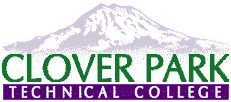 Clover Park Technical College All Hazard (Safety Committee) Meeting Minutes Meeting Date/Start and End Time: March 23 2021 2:02 PM Attendees:  Greg DoyonNick DarlingJan CurtisLisa BeachSusan HoppeChris RidlerSheli SledgeDawn Schuler 				Hannah PrecourPearl DeSureTula MollasJulie WattsCatherine MorrisMichael MavorBrenda McKinneyLoree ChiaroKevyn CalnanChristian KroissReview of previous meeting minutes for corrections and/or approval:  Not applicable  Report of progress from prior meeting tasks to be done:  Not applicable  Hazards or concerns identified or reported since last meeting:  Not applicable  Review of accidents/injuries/near-misses since last meeting:  Not applicable  Other discussions:  Lisa Beach: State Safety Survey https://www.cptc.edu/risk/occupational-health-safety Do we know whom we represent and what we do?Building 24 is interested in finding a Co-Captain. Lisa advises to reach out to the Deans of the departments for recommendations. WHY do we have an all hazards committee? It’s the LAW, College’s version of a sate’s safety committeeLisa provided information on where we can access All Hazards meeting minutes and informationGeneral thoughts?It is difficult right now with COVID. How can we quickly report incidents and have it be accessible on and off campus?Closure process – “Better CPTC,” who gets the results?Concerns over making sure the right information goes to the right peopleWhat type of reporting methods are there?Lisa receives “Better CPTC” results and will respond. Site is very active but we will work on advertising moreSome of these items can be submitted to maintenance if it’s a maintenance safety concern as wellIn-person servicesLet people know who the safety captains areWhat kind of reporting or logging do the captains need to maintain?Lisa has some suggestions, such as a safety walk. Any ideas can be brought to herQuestions on our line of authority, every program has different risks and different areas to monitor on a regular basis. It will depend on one’s job descriptionHazard Communication Program – Hannah updated Each building, each programSouth Hill, instructor is the classroom “manager” aka the expert on safetySome great takeaways from the Survey, but there is still lots of improvements to be made. Meeting concluded: 2:35 PM March 23, 2021Next meeting date/time/location: April 27, 2021 at 2:00 PMPrepared by: Kevyn Calnan 